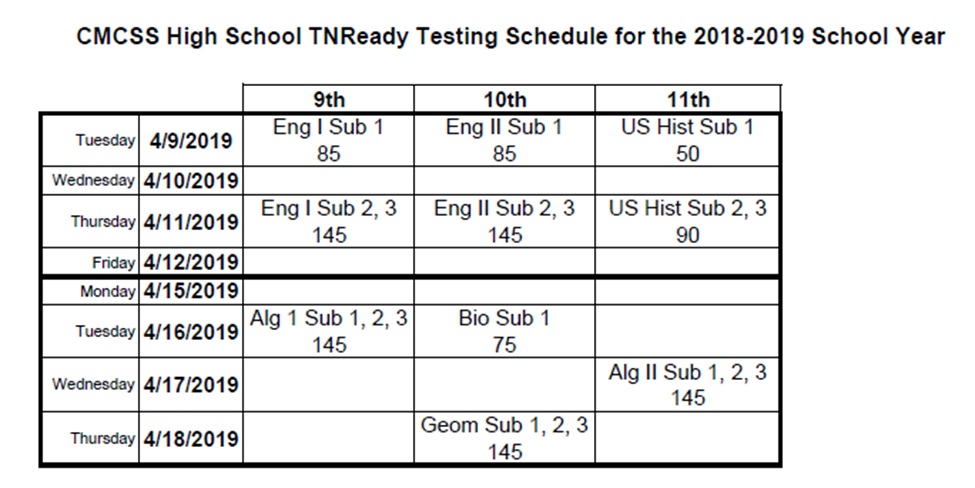 April 9th ( Eng I/II and US History Sub 1)April 9th ( Eng I/II and US History Sub 1)7:30 – 8:001st period (30 min)8:05 – 9:45Testing (100 min)9:50 – 10:302nd period (40 min)10:35 – 11:053rd period (30 min)11:10 – 12:355th period (85 min)11:10 – 11:35A Lunch11:40 – 12:05B Lunch12:10 – 12:35C Lunch12:40 – 1:104th period (30 min)1:15 – 1:456th period (30 min)1:50 – 2:257th period (35 min)April 11th ( Eng I/II and US History Sub 2,3)April 11th ( Eng I/II and US History Sub 2,3)7:30 – 8:001st period (30 min)8:05 – 10:55Testing (170 min)11:00 – 11:202nd period (20 min)11:25 – 12:505th period (85 min)11:25 – 11:50A Lunch11:55 – 12:20B Lunch12:25 – 12:50C Lunch12:55 – 1:153rd period (20 min)1:20 – 1:404th period (20 min)1:45 – 2:056th period (20 min)2:10 – 2:277th period (17 min)April 16th ( Algebra 1 Sub 1,2,3 testers ONLY)April 16th ( Algebra 1 Sub 1,2,3 testers ONLY)April 16th ( Biology Sub 1 and non-testing students)April 16th ( Biology Sub 1 and non-testing students)7:30 – 8:001st period (30 min)7:30 – 8:001st period (30 min)8:05 – 10:55Testing (170 min)8:05 – 9:552nd/Testing (110 min)10:55 – 11:254th period (30 min)10:00 – 10:503rd period (50 min)11:30 – 12:555th period (85 min)10:55 – 11: 254th period (30 min)11:30 – 11:55A Lunch11:30 – 12:555th period (85 min)12:00 – 12:25B Lunch11:30 – 11:55A Lunch12:30 – 12:55C Lunch12:00 – 12:25B Lunch1:00 – 1:406th period (40 min)12:30 – 12:55C Lunch1:45 – 2:257th period (40 min)1:00 – 1:406th period (40 min)1:45 – 2:257th period (40 min)April 17th (Alg. 2) and April 18th (Geo)April 17th (Alg. 2) and April 18th (Geo)Non-Testing Students April 17th and 18th Non-Testing Students April 17th and 18th 7:30 – 8:20 1st period (50 min)7:30 – 8:201st period (50 min)8:25 – 11:25Testing (180 min)8:25 – 9:152nd period (50 min)11:30 – 12:255th period (55 min)9:20 – 10:103rd period (50 min)A Lunch testers to be sent during B LunchA Lunch testers to be sent during B Lunch10:15 – 11:054th period (50 min)11:40 – 12:05B Lunch11:10 – 12:255th period (85 min)12:10 – 12:35C Lunch11:10 – 11:35A Lunch12:40 – 1:306th period (50 min)11:40 – 12:05B Lunch1:35 – 2:257th period (50 min)12:10 – 12:35C Lunch*During B Lunch, the gymnasium will be opened for overflow.*During B Lunch, the gymnasium will be opened for overflow.12:40 – 1:306th period (50 min)*During B Lunch, the gymnasium will be opened for overflow.*During B Lunch, the gymnasium will be opened for overflow.1:35 – 2:257th period (50 min)